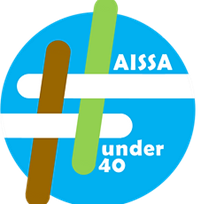 FORMAT ABSTRACTTitolo abstract (in inglese)Nome Cognome1, Nome Cognome2,…1Affiliazione (es. Dipartimento di…, Università di…, Indirizzo…, mail autore corrispondente)2Affiliazione (es. Dipartimento di…, Università di…, Indirizzo…, mail autore corrispondente)Testo abstract in inglese… (max 300 parole)Tipo di presentazione: COMUNICAZIONE ORALE o POSTER (indicare preferenza)